Уважаемые коллеги!Департамент образования информирует о проведении Министерством образования и науки Российской Федерации (далее – Минобрнауки России) Всероссийской акции «Любимый учитель» в социальных сетях «Вконтакте», «Twitter», «Facebook», «Одноклассники», «Instagram» (далее - акция).Для участия в акции школьникам, их родителям, учителям необходимо разместить в личных аккаунтах перечисленных социальных сетей фотографию с любимым учителем и сопроводить её хэштегом #деньучителя, #любимыйучитель, #учитель года.Размещённые в социальных сетях материалы будут включены в интерактивную ленту проекта «Любимый учитель» на официальном сайте Минобрнауки России: http://teacher.nw.digital/Департамент образования просит оказать информационную поддержку данной акции:- разместить баннер о проведении акции на официальных сайтах муниципальных органов управления образованием и общеобразовательных организаций: http://cloud.agt-agentcy.ru/files/sharing/V0x3TNOqS Приложение: на 1 л. в 1 экз.(4852) 40-08-58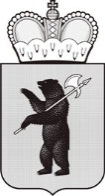 ДЕПАРТАМЕНТ ОБРАЗОВАНИЯЯРОСЛАВСКОЙ ОБЛАСТИСоветская ул., д. . Ярославль, 150000Телефон (4852) 40-18-95Факс (4852) 72-83-81e-mail: http://yarregion.ru/depts/dobrОКПО 00097608, ОГРН 1027600681195,ИНН / КПП 7604037302 / 760401001__________________№______________На №     15-180     от     02.10.2017     Руководителям органов местного самоуправления, осуществляющих управление в сфере образованияРуководителям общеобразовательных организацийОб оказании содействия в реализации интерактивного проекта, посвящённого празднованию Дня учителяС.В. Астафьева